Makna dan Nilai Moral PadaTari Sedulang SetudungDi Pangkalan Balai BanyuasinSumatera Selatan Indonesia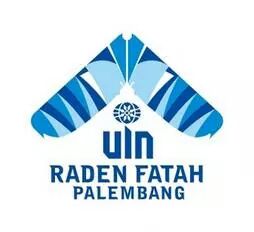 SKRIPSIDiajukanUntuk Memenuhi Salah Satu PersyaratanGuna Memperoleh Gelar Sarjana Humaniora (S. Hum) Dalam Ilmu Sejarah dan Kebudayaan IslamOleh:NURUL HUDANIM. 11420034JURUSAN SEJARAH DAN KEBUDAYAAN ISLAMFAKULTAS ADAB DAN HUMANIORAUNIVERSITAS ISLAM NEGERI RADEN FATAHPALEMBANG2015